OBSERVATION TOOL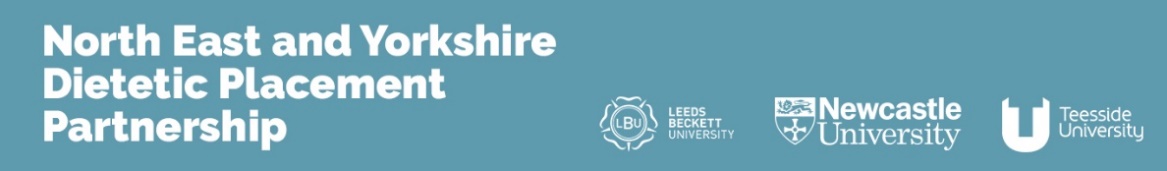 StudentStudentDateType of task/ visit/ meetingType of task/ visit/ meetingPlacement weekObserverObserverProfession/ RoleStatement to support competenciesStatement to support competenciesStatement to support competenciesObserver comments (if required)Observer comments (if required)Was the student punctual?  Did they complete tasks, activity in a timely manner?Was the student punctual?  Did they complete tasks, activity in a timely manner?Was the student punctual?  Did they complete tasks, activity in a timely manner?Was the student adequately prepared for, and knowledgeable about, the task/ visit/ meeting?Was the student adequately prepared for, and knowledgeable about, the task/ visit/ meeting?Was the student adequately prepared for, and knowledgeable about, the task/ visit/ meeting?Did the student respect confidentiality (if appropriate)?Did the student respect confidentiality (if appropriate)?Did the student respect confidentiality (if appropriate)?Did the student treat others with compassion, empathy, courtesy and respect?Did the student treat others with compassion, empathy, courtesy and respect?Did the student treat others with compassion, empathy, courtesy and respect?Did the student maintain professional boundaries?Did the student maintain professional boundaries?Did the student maintain professional boundaries?Did the student demonstrate engagement and enthusiasm?Did the student demonstrate engagement and enthusiasm?Did the student demonstrate engagement and enthusiasm?Did the student communicate clearly and effectively?Did the student communicate clearly and effectively?Did the student communicate clearly and effectively?Did the student demonstrate appropriate listening skills?Did the student demonstrate appropriate listening skills?Did the student demonstrate appropriate listening skills?Did the student show initiative and were they aware of their limitations and ask for guidance/ advice appropriately?Did the student show initiative and were they aware of their limitations and ask for guidance/ advice appropriately?Did the student show initiative and were they aware of their limitations and ask for guidance/ advice appropriately?Did the student ask questions which were appropriate in relation to the visit/ task/ meeting?Did the student ask questions which were appropriate in relation to the visit/ task/ meeting?Did the student ask questions which were appropriate in relation to the visit/ task/ meeting?Did the student comply with all appropriate policies and procedures?Did the student comply with all appropriate policies and procedures?Did the student comply with all appropriate policies and procedures?Observer SignatureDateStudent ReflectionStudent ReflectionStudent ReflectionStudent ReflectionStudent SignatureDate